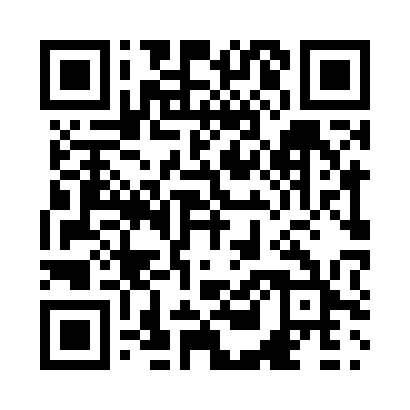 Prayer times for Wilton Grove, Ontario, CanadaMon 1 Jul 2024 - Wed 31 Jul 2024High Latitude Method: Angle Based RulePrayer Calculation Method: Islamic Society of North AmericaAsar Calculation Method: HanafiPrayer times provided by https://www.salahtimes.comDateDayFajrSunriseDhuhrAsrMaghribIsha1Mon4:045:501:296:479:0710:542Tue4:045:511:296:479:0710:533Wed4:055:511:296:479:0710:534Thu4:065:521:296:469:0710:525Fri4:075:521:306:469:0610:516Sat4:085:531:306:469:0610:517Sun4:095:541:306:469:0610:508Mon4:105:541:306:469:0510:499Tue4:115:551:306:469:0510:4810Wed4:125:561:306:469:0410:4811Thu4:145:571:306:459:0410:4712Fri4:155:581:316:459:0310:4613Sat4:165:581:316:459:0310:4514Sun4:175:591:316:459:0210:4415Mon4:186:001:316:449:0110:4316Tue4:206:011:316:449:0110:4117Wed4:216:021:316:449:0010:4018Thu4:226:031:316:438:5910:3919Fri4:246:041:316:438:5810:3820Sat4:256:051:316:428:5710:3721Sun4:276:051:316:428:5710:3522Mon4:286:061:316:428:5610:3423Tue4:296:071:316:418:5510:3224Wed4:316:081:316:418:5410:3125Thu4:326:091:316:408:5310:3026Fri4:346:101:316:398:5210:2827Sat4:356:111:316:398:5110:2728Sun4:376:121:316:388:5010:2529Mon4:386:131:316:388:4910:2330Tue4:406:141:316:378:4710:2231Wed4:416:151:316:368:4610:20